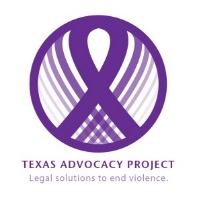 Texas Advocacy Project Training Request FormDate: Training Topic(s) RequestedTraining topic and minimum hours needed are listed below. Protective Orders Best Practices in Protective Orders (1.5) Emergency Protective Orders in Texas (1.0) Assisted Pro Se for Victims of Family Violence (1.0)Teen Outreach  Protecting Legal Rights of Teen Dating Violence Victims (1.0) Sexting and Cyber-Bullying: Redefining Dating Violence in the Social Media Age and the Legal Remedies                  for Teen Victims (1.0) Dating Violence and Sexting (1.0) Sexual Harassment in Schools (0.5 – can be added on to any Teen Outreach modules) In Their Shoes: Teens and Dating Violence, Classroom Edition (1.5) In Their Shoes: Teens and Dating Violence (for teachers/adults)Advocacy Advocating for Victims of Family Violence and Sexual Assault: A Systems Approach (1.0) Survivors of Family Violence and the Impact of Economic Abuse: A Social and Legal Matter (1.0) Coordinated Community Response Between the Military and Civilian Community to End Intimate Partner Violence and Sexual Assault (1.0) Legal Advocacy and Unauthorized Practice of Law in Texas (1.0) Advanced Safety Planning (1.0) Empowerment-based Advocacy (1.0) Responding to Sexual Assault (1.0) Stalking and Family Violence in Texas (1.5) Intimate Partner Violence and Digital Abuse NEW (1.5)     Legal Options for Victims of Family Violence (1.0)Legal Rights of Sexual Assault Survivors (1.5)Trauma-Informed Practice with Survivors of Violence (.75)Intimate Partner Violence and Military Sexual Trauma in Veteran Treatment Courts (1.5) Intimate Partner Violence and Animal Abuse (1.0)Common Law Marriage and Other Legal Issues Affecting Victims of Violence (1.5) If you do not see the training topic desired above, we can customize a training to meet the individualized needs of your community. Please contact Amanda Elkanick at aelkanick@texasadvocacyproject.org or at (512) 225-9573 for further information. Legal Rights of Sexual Assault Survivors (1.5)In this workshop we will identify how trauma affects victims of sexual assault and the way they respond and report the crime. We will explore different civil legal remedies available to victims of sexual assault including housing protections, protective orders, financial remedies, and campus response. This presentation will cover basics of Title IX, the Campus SaVE Act and Clery Act requirements, and how to direct students to their University resources and guide them through the process. Intimate Partner Violence and Military Sexual Trauma in Veteran Treatment Courts (1.5)Veteran Treatment Courts provide invaluable resources and treatment for veterans suffering from PTSD and TBI as a result of their service. It is becoming more common for intimate partner violence to be accepted into these courts. This workshop will focus on best practices for accepting these cases into VTCs, consideration of survivors through this process, and national and state resources.Intimate Partner Violence and Animal AbuseOne of the highest predictors of violence in a relationship is animal abuse. Victims often stay in unhealthy and abusive relationships longer for fear of what will happen to their family pet. In this presentation, we will explore the intersections of animal abuse and intimate partner violence and legal protections available to survivors in Texas. In addition, we will also discuss options across the state for survivors who are ready to leave and organizations that can help house and protect pets.Common Law Marriage and Other Legal Issues Affecting Victims of Violence Leaving can be one of the most dangerous times for a victim of intimate partner violence. Victims often stay in relationships because of the fear of abandoning property or other common misconceptions that abusers use as tactics to control the victim. This training is a basic summary of marriage, custody rights, and property rights. We will define common law, or informal marriage, and discuss the differences between formal and informal marriage. We will also discuss custody and property rights for both married and non-married couplesContact InformationContact Name:                                                                  Title:Organization Name: Address:Phone Number:                                               Email:Organization & Audience InformationHow many participants are expected?What types of professions do the participants hold? Venue & Presentation LogisticsName and address of training location:Primary and alternate contact name and phone number: Will this presentation be part of a larger conference? Suggested Training Date:    1st choice:                        2nd:                        3rd: Time of training/workshop: Do you have a preference regarding who will be the presenter? If so, please name.What equipment or materials do you need Texas Advocacy Project to provide?
 Projector        Laptop/Computer       Slide Handouts        Clicker/RemoteContinuing Education CreditsContinuing Education Credits can be provided upon request and approved for no less than 3 hours.Would you like The Project to provide CEUs or completion certificates for this training?   Yes   NoIf you would like CEUs, please check which continuing education units you are requesting: Social Worker      Licensed Professional Counselor       Licensed Marriage and Family Therapist Additional InformationPlease tell us why you are requesting this training.What are your goals as a result of this training?Topic Descriptions Topic Descriptions Protective OrdersProtective OrdersBest Practices in Protective Orders (Available in Spanish!) (1.5)This training explains the different types of protective orders, how they work, and how they can be utilized to improve victim safety and to prevent future violence.  This workshop also discusses the changes and additions made to protective orders as mandated in the last legislative session. This presentation will cover Family Violence, Dating Violence, Sexual Assault, Stalking, and Trafficking Protective Orders.Best Practices in Protective Orders (Available in Spanish!) (1.5)This training explains the different types of protective orders, how they work, and how they can be utilized to improve victim safety and to prevent future violence.  This workshop also discusses the changes and additions made to protective orders as mandated in the last legislative session. This presentation will cover Family Violence, Dating Violence, Sexual Assault, Stalking, and Trafficking Protective Orders.Emergency Protective Orders in Texas (1.0)This training covers Magistrate’s Orders for Emergency Protection and Temporary Ex-Parte Protective Orders in Texas. It includes explanation of how they can be obtained and the protections they provide.Emergency Protective Orders in Texas (1.0)This training covers Magistrate’s Orders for Emergency Protection and Temporary Ex-Parte Protective Orders in Texas. It includes explanation of how they can be obtained and the protections they provide.Assisted Pro Se for Victims of Family Violence (1.0) This training is geared toward communities and advocates who are interested in utilizing the Texas Advocacy Project’s Assisted Pro Se program.  The APS program provides free, individualized legal assistance to victims of family violence in all counties of Texas.  Program attorneys prepare customized legal documents for survivors working with advocates and offer on-going legal advice about the court process. Assisted Pro Se for Victims of Family Violence (1.0) This training is geared toward communities and advocates who are interested in utilizing the Texas Advocacy Project’s Assisted Pro Se program.  The APS program provides free, individualized legal assistance to victims of family violence in all counties of Texas.  Program attorneys prepare customized legal documents for survivors working with advocates and offer on-going legal advice about the court process. Teen OutreachTeen OutreachProtecting Legal Rights of Teen Dating Violence Victims (1.0)This workshop is designed to help advocates and allies identify the various legal remedies for teen victims of dating violence.  These legal options may include: youth rights to healthcare, dating violence and sexual assault, emancipation, civil and criminal suits, age of consent, sexual harassment, Title IX laws, duty to report, and what options are available if a teen is unhappy or unsafe at home. Protecting Legal Rights of Teen Dating Violence Victims (1.0)This workshop is designed to help advocates and allies identify the various legal remedies for teen victims of dating violence.  These legal options may include: youth rights to healthcare, dating violence and sexual assault, emancipation, civil and criminal suits, age of consent, sexual harassment, Title IX laws, duty to report, and what options are available if a teen is unhappy or unsafe at home. Sexting and Cyber-Bullying: Redefining Dating Violence in the Social Media Age and Legal Remedies for Teen Victims. (1.0) Teen dating violence can take many forms, both verbal and physical, and has evolved to include social media. In the age of sexting and cyber-bullying it is all too easy for an abuser to demand sexually explicit materials, send unsolicited communication, or blackmail with sexual content.  This presentation will explore the issue and discuss the laws that are currently in place to protect young people from teen dating violence and cyber-bullying.Sexting and Cyber-Bullying: Redefining Dating Violence in the Social Media Age and Legal Remedies for Teen Victims. (1.0) Teen dating violence can take many forms, both verbal and physical, and has evolved to include social media. In the age of sexting and cyber-bullying it is all too easy for an abuser to demand sexually explicit materials, send unsolicited communication, or blackmail with sexual content.  This presentation will explore the issue and discuss the laws that are currently in place to protect young people from teen dating violence and cyber-bullying.Dating Violence and Sexting (1.0)Texas has joined the trend and created NEW laws to address the too common phenomenon of “sexting”. This presentation will explain what “sexting” is (just in case you missed it!), why it is so common, and why it is a problem for teens, especially those in an unhealthy relationship.  This presentation also explores the details of the new laws and how they affect you and your work. Bonus Module: Can be added to any of the above presentations. Sexual Harassment in Schools (.5)Sexual Harassment is pervasive problem in schools and the tools for addressing this issue are currently underutilized.  Help end that by learning all about what constitutes sexual harassment, what laws address this topic, and how you as an advocate, staff or faculty member can use existing tools to help victims of sexual harassment in schools. Dating Violence and Sexting (1.0)Texas has joined the trend and created NEW laws to address the too common phenomenon of “sexting”. This presentation will explain what “sexting” is (just in case you missed it!), why it is so common, and why it is a problem for teens, especially those in an unhealthy relationship.  This presentation also explores the details of the new laws and how they affect you and your work. Bonus Module: Can be added to any of the above presentations. Sexual Harassment in Schools (.5)Sexual Harassment is pervasive problem in schools and the tools for addressing this issue are currently underutilized.  Help end that by learning all about what constitutes sexual harassment, what laws address this topic, and how you as an advocate, staff or faculty member can use existing tools to help victims of sexual harassment in schools. In Their Shoes: Teens and Dating Violence (1.5) This interactive activity is a training kit for any group of adults such as teachers, counselors, youth group leaders, law enforcement, or parents. Participants become one of six teen characters based on the experiences of real teens including sexting, pregnancy, and homophobia and stalking. They make choices about their relationships and move through the scenario by reading about interactions with their dating partner, family, friends, counselors, police, and others. In Their Shoes: Teens and Dating Violence: Classroom Edition (1.5)Designed with the classroom in mind, In Their Shoes: Teens and Dating Violence - Classroom Edition is an engaging way to talk about dating violence and healthy relationships with young people within one class period. Participants become one of six characters based on the experiences of real teens including sexting, pregnancy, homophobia, and stalking. They make choices about their relationships and move through the scenario by reading about interactions with their dating partner, family, friends, counselors, police, and others. AdvocacyAdvocating for Victims of Family Violence and Sexual Assault: A Systems Approach (Available in Spanish!) (1.0)This training focuses on the systematic barriers that crime victims of family and sexual violence may encounter and delineates best practices for advocates as agents of change and representatives of access to justice. The training features:Impact of the crime/abuse on the survivorIndividual values/ideas/perceptions we place on the survivor of the crime/abuseUnderstanding the language of the systemsSurvivors of Family Violence and the Impact of Economic Abuse: A Social and Legal Matter (1.0)This training will focuses discussion on enhancing a survivor’s economic security through legal advocacy. When understanding the dynamics of financial abuse, it is important for survivors and advocates to be aware of the legal options and how they intersect with financial literacy to protect survivors assets and provide for their future. Coordinated Community Response Between Military and Civilian Community to End Intimate Partner Violence and Sexual Assault (1.0)This training addresses the importance of establishing and enhancing a coordinated community response to intimate partner violence and sexual assault that includes both military and civilians, which is vital in promoting a message in communities that violence is not acceptable and offenders will be held accountable. Although both cultures vary greatly, collaboration between systems can create a more uniform response to violence. Presenters will give examples of how collaboration has increased in Texas and how to replicate the collaboration model in your communities and states. Coordinated community response models will include active duty, reserves, and veteran’s options. This training is available to all levels of experience.Legal Advocacy and Unauthorized Practice of Law (1.0) This training will help legal advocates understand their role and the boundaries within their position. Advocates will gain knowledge on how to navigate clients through the civil and criminal justice systems while providing advocacy and support. Advanced Safety Planning (1.0)Participants will learn how to help victims of intimate partner violence and sexual assault create an individualized plan to help reduce the risks they and their children face. This presentation will move beyond the basic safety plan and identify unique circumstances that require additional safety precautions and the best practices to employ.Empowerment-based Advocacy (1.0)This training will first identify what empowerment-based models are and will explain how these models can be replicated and implemented into each practice. Empowerment-based advocacy can help clients identify their own strengths and reframe their sense of self, therefore enhancing their capacity for self-determination. Responding to Sexual Assault (1.0)This presentation is crafted for advocates who are immediate responders to sexual assault. We begin by defining sexual assault, and explain what sexual assault victims’ rights are and how to respond after someone has experienced a sexual assault. Stalking and Family Violence in Texas (1.5) There have been numerous changes to the stalking statute over the past 4 years in Texas. This presentation will address the changes to the laws, and includes an overview of stalking within the context of intimate partner violence cases. Intimate Partner Violence and Digital AbuseIn an age when digital abuse is frequently used as a tactic to control, stalk and harass victims, it is important for community members to understand what protections are available to survivors. In this training we will explore stalking, cyber-stalking, sexting, and sexual exploitation. We will identify state and federal statutes designed to protect survivors and practices for safety planning around technology. Legal Options for Victims of Family Violence (1.0) Victims of family violence intersect with multiple criminal and civil systems. This workshop will help advocates and other professions to identify the different systems and how to help victims navigate through the systems while providing empowerment-based, victim centered advocacy. Trauma Informed Practice with Survivors of Violence (.75)Survivors of power-based violence, including intimate partner violence and sexual assault, experience ongoing trauma that affects the way they will respond to and heal from victimization. This workshop will help participants identify how trauma affects victims of violence, the neurobiology of trauma within the brain, and appropriate ways to serve individual victims. Dynamics of Family Violence (1.0)This workshop explores the fundamentals of domestic and dating violence, including power & control dynamics, the characteristics of healthy and unhealthy relationships, and the landscape of the domestic violence movement, both past and present. Learn how to identify abusive behaviors and understand the mindset of victims and batterers, as well as understanding the short and long term effects on victims and their children.